Розрахунок 18-варіанту застосування інтегральних                                                                                                                      стабілізаторів напруги.1. Розрахунок застосування ІМС стабілізатора з фіксованою напругою стабілізації. Вихідні дані:Напруга на виході Uвих. =9В;Мінімальна вихідна напруга Uвх. мін. = 15В;Максимальна вхідна напруга Uвх. мах. = 18ВПотужність навантаження Рн=0,8Вт;2 Порядок розрахунку За табл .1 вибираю ІМС стабілізатора з фіксованим значенням напруги стабілізації типу КР142ЕН8АПеревіряю можливість застосування вибраної ІМС за напругою: Uвх. мах. < Uвх. мах. доп.,де Uвх. мах. доп. – максимально допустима напруга ІМС;Uвх. мін. – Uвих. > Uімс мін,де Uімс мін, - мінімально допустиме падіння напруги на ІМС.Так як:Uвх мах = 18В < 15В = Uвх мах доп15-9=6В > 2,5В = Uімс мін,то за напругою дана ІМС відповідає умовам завдання.Перевіряю можливість  застосування ІМС КР142ЕН8А за потужністюОбчислюю струм навантаження:Ін = Рн / Uн = 0,8/9 = 0,1АВизначаю максимальне падіння напуги на ІМС;∆U = Uвх мах – Uвих = 18 – 9 = 9ВЗнаходжу величину розсіюваної ІМС потужності:Рімс =  ∆U Ін < Рімс допРімс  = 9• 0,1 = 0,9 Вт < 10Вт В даному випадку ІМС використовуємо із тепловідводом.Електрично принципову схему отриманого стабілізатора з фіксованою вихідною напругою наведено на рис. 6.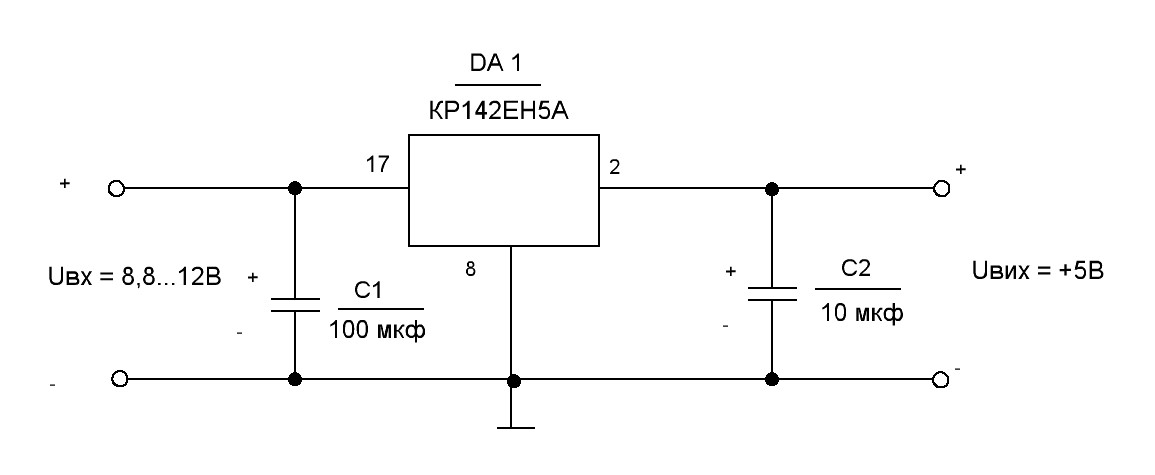 Рис. 6. Схема електрична принципова стабілізатора напруги на ІМС КР142ЕН8А3 Розрахунок застосування універсального стабілізатора КР142ЕН12АВихідні дані:Напруга на виході Uвих = 14В.Мінімальна вхідна напруга Uвх мін = 19В.Максимальна вхідна напруга Uвх мах = 27В. Потужність навантаження Рн = 3 Вт.3.1. Порядок розрахунку1) Перевіряю можливість застосування ІМС КР142ЕН12А.Uвх мах < Uвх мах доп,де Uвх мах доп – максимально допустима напруга ІМС;Uвх мін – Uвих > Uімс мін,де Uімс мін – мінімально допустиме падіння напруги на ІМСТак як: 	Uвх мах = 27В < 45В = Uвх мах доп,19 – 14 = 5В > 3,5В = Uімс мін,то за напругою дана ІМС відповідає умовам завдання 2) Перевіряю можливість застосування ІМС КР142ЕН12А за потужністю Визначаю струм навантаження:Ін = Рн / Uн = 3 / 14 = 0,2 А.Визначаю максимальне падіння напруги на ІМС:∆U = Uвх мах – Uвих = 27 – 14 = 13ВЗнаходжу величину розсіюваної ІМС потужності: Рімс = ∆U Ін < Рімс допРімс = 13· 0,2 = 2,6 ВтОскільки: 1Вт < Рімс = 2,6 Вт < 10Вт,то за потужністю ІМС відповідає умовам завдання. Використовувати її необхідно з тепловідводом.3) Універсальний стабілізатор КР142ЕН12А вимагає застосування зовнішнього дільника з двох резисторів. 	Побудуємо схему електричну принципову стабілізатора: 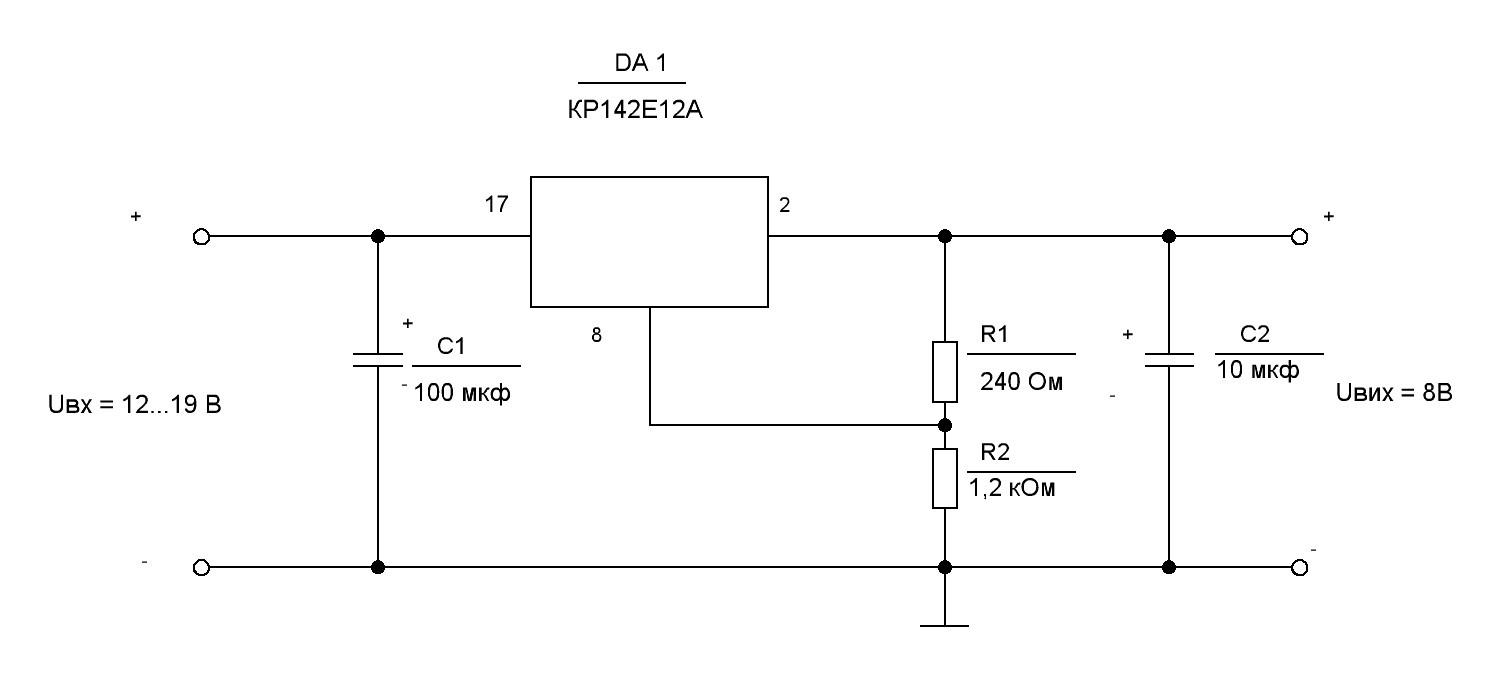 Рис. 7. схема електична принципова стабілізатора напруги на ІМС КР142ЕН12А.Визначаю величини опорів резисторів дільника R1, R2, що ним задається значення вихідної напруги стабілізатора. Для цього задаю значення струму виводу регулювання ІМС (Ір > 55 мкА)Ір = 0,1 мАЗадаюся опором резистора R1:R1 = 240 ОмВеличини опорів резисторів дільника R1, R2 зв`язані формулою:Uвих = Uвих мін (1+ R2/R1) + R2 IрТоді знаходжу R2Із додатку за табл. 1.1 – 1.3. вибираю резистори С2-ЗЗ з опром 240 Ом та 1,2кОм відповідно та потужності 0,125Вт .	Вибираю  тип конденсаторів К50-35 на напругу 25В (С1) і 10В (С2)Висновок: На цій лабораторній Я отримав навики вибору та застосування інтегрованих стабілізаторів напруги для живлення електронних пристроїв. 